Publicado en País Vasco el 09/09/2021 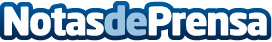 No Más Termitas y Carcoma: las empresas de control de plagas vuelven a resurgir con fuerza tras la pandemia Los servicios de desinfección de virus han sido los más demandados mientras que las llamadas por plagas de insectos no han dejado de sonar durante este veranoDatos de contacto:hola@nomastermitasycarcoma.comDepartamento de Comunicación No Más Termitas y Carcoma946 75 87 80Nota de prensa publicada en: https://www.notasdeprensa.es/las-empresas-de-control-de-plagas-vuelven-a Categorias: Nacional Sociedad País Vasco Jardín/Terraza http://www.notasdeprensa.es